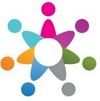                   İKİ BASAMAKLI DOĞAL SAYILARLA TOPLAMA İŞLEMİProblem: Nihat’ın 13 kalemi vardı. Öğretmeni  Nihat’a 12 kalem daha verdi. Nihat’ın kaç kalemi oldu?                  onluklar          birlikler         2 onluk           5 birlikİki basamaklı iki sayı toplanırken: Önce birlikleri toplarız  3+2 = 5 eder.  5 sayısını toplamın  birler basamağına yazarız.Sonra onlukları toplarız 1+1 = 2 eder.  2 sayısını toplamın onlar basamağına yazarız.                                  Alıştırmalar	www.eegitimim.com 